Задание: построить объектную структуру на языке Java с использованием UML диаграммы классов.            Для построения программы необходимо использовать объекты и UML диаграмму классов, построенную на первых занятиях. (Смотри примечание в конце документа) Каждый класс диаграммы необходимо представить в виде самостоятельного (отдельного) класса.Рекомендации к выполнению:Для создания программы удобнее всего использовать текстовый редактор с возможностью компиляции и запуска программы, например редактор Geany.            После создания нового файла на языке Java можно в соответствии с основными компонентами созданной диаграммы классов перейти к созданию соответствующих классов согласно синтаксису языка в тексте программы. Например, Ваша программа может состоять из следующих объектов (фрагмент):public class lab {            public static void main (String args[]) {                        Computer comp = new Computer();                        comp.GetDataFromKeyBoard();                        comp.ShowMousePosition();            }}class Computer {            private int id;            Mouse mouse;            KeyBoard keyboard;            Computer() {                        mouse = new Mouse();                        keyboard = new KeyBoard();            }            void GetDataFromKeyBoard() {                        keyboard.GetKey();            }            void ShowMousePosition() {                        mouse.GetPosition();            }}class Mouse {            private int x,y;            void GetPosition() {                        System.out.println("Mouse.GetPosition()");            }            void SetPosition(int x, int y) {                        this.x = x;                        this.y = y;            }}class KeyBoard {            private char key;            void SetKey(char k) {                        this.key = k;            }            char GetKey() {                        System.out.println("KeyBoard.GetKey()");                        return key;            }}Данный фрагмент содержит кроме основного класса, отвечающего за запуск и выполнение программы (класс lab), классы, создающие требуемую объектную структуру (классы Computer, Mouse, KeyBoard).Класс lab содержит статичный метод main в котором осуществляется создание экземпляра класса Computer и выполнение методов класса. При отсутствии класса lab и присутствии только основных классов воссоздающих структуру объекта, программа будет скомпилирована, но ее запуск будет невозможен. Для демонстрации работа функциональных частей объекта на экран выводятся строки о работе соответствующего метода.Так как объекты Mouse и Keyboard являются функциональными единицами объекта Computer, в классе Computer созданы экземпляры данных объектов (поля), а в конструкторе класса Computer при создании класса происходит создание экземпляров Mouse и Keyboard.Примечание: Информация по первому заданию.Диаграмма классов: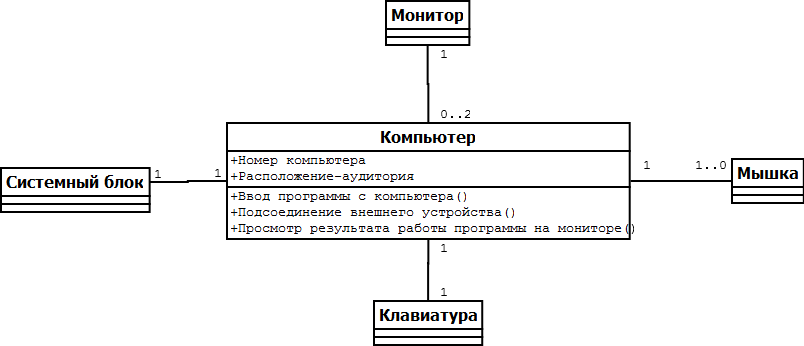 Диаграмма вариантов использования: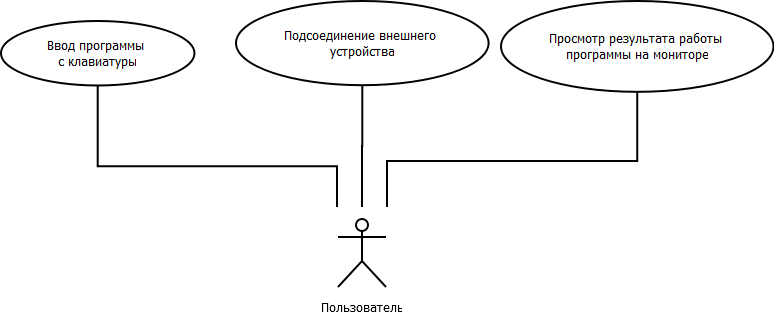 